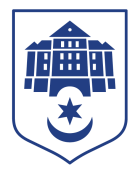 ТЕРНОПІЛЬСЬКА МІСЬКА РАДАПОСТІЙНА КОМІСІЯз питань містобудуванняПротокол засідання комісії №1від 27.01.2021Всього членів комісії: 	(6) Назарій Редьква, Мар’яна Головко, Андрій Грицишин, Олександр Россомаха, Юрій Смакоуз, Артур Шатарський Присутні члени комісії: 	(4) Назарій Редьква, Мар’яна Головко, Андрій Грицишин, Олександр РоссомахаВідсутні члени комісії:	(2) Артур Шатарський, Юрій Смакоуз Кворум є. Засідання комісії правочинне.На засідання комісії запрошені:Добрікова Світлана – начальник управління організаційно-виконавчої роботи;Бесага Василь – начальник управління містобудування, архітектури та кадастру;Віктор Кібляр – начальник відділу земельних ресурсів;Юлія Чорна – начальник організаційного відділу ради управління організаційно – виконавчої роботи.Присутні з власної ініціативи:Зінь Іван – депутат міської ради,Вовк Любов – депутат міської ради,Головуючий – голова комісії Назарій Редьква.СЛУХАЛИ: про затвердження порядку денного, відповідно до листа від 22.01.2021 №185.Виступив:	Віктор Кібляр, який запропонував зняти з розгляду за ініціативи автора наступні проекти рішень:Про затвердження  проекту землеустрою щодо відведення земельної ділянки за адресою вул.В.Чорновола, 9а  Державному професійно-технічному навчальному закладу «Тернопільське вище професійне училище сфери послуг та туризму»Про надання дозволу на розроблення проекту землеустрою щодо відведення земельної ділянки за адресою вул. Білецька,67 Західноукраїнському національному університетуПро затвердження проекту землеустрою щодо відведення земельної ділянки за адресою вул.Фестивальна гр.Шимку М.А.Про надання земельної ділянки  за адресою вул. Б.Хмельницького, 14а   ТОВ «ПАРТНЕР - ОВЕРСІЗ»Виступив:	Віктор Кібляр, який запропонував доповнити порядок денний наступними питаннями:  -  Про поновлення договору оренди земельної ділянки  для будівництва та  обслуговування багатоквартирного житлового будинку з приміщеннями фізкультурно-оздоровчого і громадського призначення за адресою вул. Слівенська ТОВ «Житло»Про затвердження проекту землеустрою щодо відведення земельної ділянки за       адресою вул.Бордуляка гр.Тарас Г.І.Результати голосування за затвердження порядку денного в цілому з врахуванням пропозицій Вікора Кібляра: За-4, проти-0, утримались-0. Рішення прийнято.ВИРІШИЛИ:	Затвердити порядок денний комісії:	Порядок денний засідання:Слухали:Про зняття з контролю рішень міської радиДоповідала:	Світлана ДобріковаВиступив: 	Василь БесагаРезультати голосування за проект рішення: За - 4, проти-0, утримались-0. Рішення прийнято.Вирішили:	Погодити проект рішення міської ради «Про зняття з контролю рішень міської ради» в частині пунктів:- 1.1. «п.4.  рішення міської ради від 06.09.2019 року № 7/38/129 «Відділу Державного архітектурно-будівельного контролю, управлінню муніципальної інспекції, відділу земельних ресурсів з залученням депутата М.М.Сиротюка здійснити перевірку об’єкту поблизу будинку №9 за адресою вул.Київська, у випадку виявлення правопорушень вжити заходів для розірвання договору сервітуту»- 1.18. Рішення міської ради від 27.11.2020 року № 8/1/16 «Про депутатське звернення Христини Феціци».Рішення комісії №1 додається.Слухали:Про затвердження містобудівної документації «Генеральний план с. Чернихів Тернопільської міської територіальної громади»Доповідав:	Василь БесагаВиступили: 	Любов Вовк, Назарій Редьква, Мар’яна Головко, Андрій Грицишин, 				Олександр РоссомахаРезультати голосування за проект рішення: За - 4, проти-0, утримались-0. Рішення прийнято.Вирішили:	Рішення комісії №2 додається.Слухали:Про затвердження містобудівної документації «Генеральний план с. Курівці Тернопільської міської територіальної громади"Доповідав:	Василь БесагаВиступили: 	Назарій Редьква, Мар’яна Головко, Андрій Грицишин, Олександр РоссомахаРезультати голосування за проект рішення: За - 4, проти-0, утримались-0. Рішення прийнято.Вирішили:	Рішення комісії №3 додається.Слухали:Про затвердження проекту землеустрою щодо організації і встановлення меж території природно-заповідного фонду за адресою вул. Живова,1.Доповідав:	Віктор КіблярРезультати голосування за проект рішення: За - 4, проти-0, утримались-0. Рішення прийнято.Вирішили:	Рішення комісії №4 додається.Слухали:Про затвердження проекту землеустрою щодо організації і встановлення меж території природно-заповідного фонду за адресою бульвар Тараса ШевченкаДоповідав:	Віктор КіблярРезультати голосування за проект рішення: За - 4, проти-0, утримались-0. Рішення прийнято.Вирішили:	Рішення комісії №5 додається.Слухали:Про затвердження проекту землеустрою щодо організації і встановлення меж території природно-заповідного фонду за адресою вул. Винниченка,13 Доповідав:	Віктор КіблярРезультати голосування за проект рішення: За - 4, проти-0, утримались-0. Рішення прийнято.Вирішили:	Рішення комісії №6 додається.Слухали:Про затвердження проекту землеустрою щодо відведення земельної ділянки за адресою  вул. Родини Барвінських, 4 комунальному підприємству Тернопільської міської ради «Парк Загребелля» Доповідав:	Віктор КіблярРезультати голосування за проект рішення: За - 4, проти-0, утримались-0. Рішення прийнято.Вирішили:	Рішення комісії №7 додається.Слухали:Про затвердження проекту землеустрою щодо відведення земельної ділянки за адресою вул. Качали, 3 управлінню обліку та контролю за використанням комунального майна Тернопільської міської ради Доповідав:	Віктор КіблярРезультати голосування за проект рішення: За - 4, проти-0, утримались-0. Рішення прийнято.Вирішили:	Рішення комісії №8 додається.Слухали:Про затвердження проекту землеустрою щодо відведення земельної ділянки за адресою вул. Кн.Острозького, 5 управлінню обліку та контролю за використанням комунального майна Тернопільської міської ради Доповідав:	Віктор КіблярРезультати голосування за проект рішення: За - 4, проти-0, утримались-0. Рішення прийнято.Вирішили:	Рішення комісії №9 додається.Слухали:Про затвердження проекту землеустрою щодо відведення земельної ділянки за адресою вул. Микулинецька управлінню обліку та контролю  за використанням комунального майна Тернопільської міської ради Доповідав:	Віктор КіблярРезультати голосування за проект рішення: За - 4, проти-0, утримались-0. Рішення прийнято.Вирішили:	Рішення комісії №10 додається.Слухали:Про надання дозволу на розроблення проекту землеустрою щодо відведення земельної ділянки за адресою вул.М.Кривоноса, 7а управлінню освіти і науки Тернопільської міської радиДоповідав:	Віктор КіблярРезультати голосування за проект рішення: За - 4, проти-0, утримались-0. Рішення прийнято.Вирішили:	Рішення комісії №11 додається.Слухали:Про затвердження технічної документації  із землеустрою щодо встановлення меж  земельної ділянки в натурі (на місцевості)  за адресою вул. Бригадна   релігійній організації  «Парафія святителя Миколая Чудотворця»  міста Тернопіль Тернопільської Єпархії  Української православної церкви Київського патріархату» Доповідав:	Віктор КіблярРезультати голосування за проект рішення: За - 4, проти-0, утримались-0. Рішення прийнято.Вирішили:	Рішення комісії №12 додається.Слухали:Про затвердження проекту землеустрою щодо відведення земельної ділянки для обслуговування багатоквартирного житлового будинку за адресою вул. Броварна,23 ОСББ «Броварна 23» Доповідав:	Віктор КіблярРезультати голосування за проект рішення: За - 4, проти-0, утримались-0. Рішення прийнято.Вирішили:	Рішення комісії №13 додається.Слухали:Про затвердження  проекту землеустрою  щодо відведення земельної ділянки  за адресою вул.Текстильна, 28  ФО-П Манастирському Ю.М., ПП «АвтоценТер» Доповідав:	Віктор КіблярРезультати голосування за проект рішення: За -0, проти-0, утримались-4. Рішення не прийнято.Вирішили:	Рішення комісії №14 додається.Слухали:Про затвердження проекту землеустрою щодо відведення земельної ділянки за адресою вул.Ю.Словацького,6 гр.Мудрику О.М. Доповідав:	Віктор КіблярРезультати голосування за проект рішення: За -0, проти-0, утримались-4. Рішення не прийнято.Вирішили:	Рішення комісії №15 додається.Слухали:Про затвердження технічної документації із землеустрою щодо встановлення меж земельної ділянки в натурі (на місцевості) за адресою вул.Н.Яремчука,14 гр.Грищуку О.В. Доповідав:	Віктор КіблярРезультати голосування за проект рішення: За - 4, проти-0, утримались-0. Рішення прийнято.Вирішили:	Рішення комісії №16 додається.Слухали:Про надання дозволу на розроблення проекту землеустрою щодо відведення земельної ділянки за адресою вул.В.Болюха,6а гр.Жук М.Ю. Доповідав:	Віктор КіблярРезультати голосування за проект рішення: За - 4, проти-0, утримались-0. Рішення прийнято.Вирішили:	Рішення комісії №17 додається.Слухали:Про затвердження проекту землеустрою  щодо відведення земельної ділянки  за адресою вул. Доли гр. Паничеву В.О Доповідав:	Віктор КіблярРезультати голосування за проект рішення: За - 4, проти-0, утримались-0. Рішення прийнято.Вирішили:	Рішення комісії №18 додається.Слухали:Про надання дозволу на проведення експертної грошової оцінки земельної ділянки за адресою вул.Новий Світ, 53б гр.Небесній В.С.Доповідав:	Віктор КіблярРезультати голосування за проект рішення: За - 4, проти-0, утримались-0. Рішення прийнято.Вирішили:	Рішення комісії №19 додається.Слухали:Про надання дозволу на розроблення проекту землеустрою щодо відведення земельної ділянки за адресою вул.Руська,6б гр.Левандовському О.А.Доповідав:	Віктор КіблярРезультати голосування за проект рішення: За - 0, проти-0, утримались-4. Рішення не прийнято.Вирішили:	Рішення комісії №20 додається.Слухали:Про надання дозволу на розроблення технічної документації із землеустрою щодо встановлення меж земельної ділянки в натурі (на місцевості) за адресою вул.Текстильна гр.Грицану Д.Р.Доповідав:	Віктор КіблярРезультати голосування за проект рішення: За - 4, проти-0, утримались-0. Рішення прийнято.Вирішили:	Рішення комісії №21 додається.Слухали:Про надання дозволу на розроблення проекту землеустрою щодо відведення земельної ділянки за адресою вул.Полковника Д.Нечая,19 гр.Козловському М.В.Доповідав:	Віктор КіблярРезультати голосування за проект рішення: За - 4, проти-0, утримались-0. Рішення прийнято.Вирішили:	Рішення комісії №22 додається.Слухали:Про надання дозволу на розроблення проекту землеустрою щодо відведення земельної ділянки по зміні її цільового призначення за адресою вул.Полковника Д.Вітовського,6 гр.Івахіву О.ЛДоповідав:	Віктор КіблярРезультати голосування за проект рішення: За - 4, проти-0, утримались-0. Рішення прийнято.Вирішили:	Рішення комісії №23 додається.Слухали:Про затвердження проекту землеустрою щодо відведення земельної ділянки за адресою вул.А.Манастирського,31 гр.Мазур Н.М.Доповідав:	Віктор КіблярРезультати голосування за проект рішення: За - 4, проти-0, утримались-0. Рішення прийнято.Вирішили:	Рішення комісії №24 додається.Слухали:Про надання дозволу на розроблення технічної документації із землеустрою щодо встановлення меж земельної ділянки в натурі (на місцевості) за адресою вул.Нова,26 гр.Шпилюр Г.С., Сибірі Д.М., Шпилюрі П.С.Доповідав:	Віктор КіблярРезультати голосування за проект рішення: За - 4, проти-0, утримались-0. Рішення прийнято.Вирішили:	Рішення комісії №25 додається.Слухали:Про затвердження проекту землеустрою щодо відведення земельної ділянки за адресою вул.Фестивальна,48а гр.Шимко Г.В. Доповідав:	Віктор КіблярРезультати голосування за проект рішення: За - 4, проти-0, утримались-0. Рішення прийнято.Вирішили:	Рішення комісії №26 додається.Слухали:Про надання дозволу на розроблення проекту землеустрою щодо відведення земельної ділянки за адресою вул.М.Лисенка,13 гр.Процик М.М., Кошеля Г.В., Кошеля М.В., Кошеля В.М., Пацулі Л.С., Кутній Т.Д., Маслій Н.Б. Доповідав:	Віктор КіблярРезультати голосування за проект рішення: За - 4, проти-0, утримались-0. Рішення прийнято.Вирішили:	Рішення комісії №27 додається.Слухали:Про надання дозволу на розроблення проекту землеустрою щодо відведення земельної ділянки за адресою вул.Микулинецька,115/183 гр.Шегді О.В.Доповідав:	Віктор КіблярРезультати голосування за проект рішення: За - 4, проти-0, утримались-0. Рішення прийнято.Вирішили:	Рішення комісії №28 додається.Слухали:Про затвердження проекту землеустрою щодо відведення земельної ділянки за адресою вул.Микулинецька,115/177 гр.Старик У.В., Глованю С.М. Доповідав:	Віктор КіблярРезультати голосування за проект рішення: За - 4, проти-0, утримались-0. Рішення прийнято.Вирішили:	Рішення комісії №29 додається.Слухали:Про затвердження проекту землеустрою щодо відведення земельної ділянки за адресою вул.Микулинецька,115/175 гр.Пельо М.Я. Доповідав:	Віктор КіблярРезультати голосування за проект рішення: За - 4, проти-0, утримались-0. Рішення прийнято.Вирішили:	Рішення комісії №30 додається.Слухали:Про поновлення договору оренди землі за адресою вул.Енергетична,8 гр.Демкович М.Л.Доповідав:	Віктор КіблярРезультати голосування за проект рішення: За - 4, проти-0, утримались-0. Рішення прийнято.Вирішили:	Рішення комісії №31 додається.Слухали:Про надання дозволу на розроблення технічної документації із землеустрою щодо встановлення меж земельної ділянки в натурі (на місцевості) за адресою вул.А.Малишка,52 гр.Биндас О.Л.Доповідав:	Віктор КіблярРезультати голосування за проект рішення: За - 4, проти-0, утримались-0. Рішення прийнято.Вирішили:	Рішення комісії №32 додається.Слухали:Про надання дозволу на розроблення проекту землеустрою щодо відведення земельної ділянки за адресою вул.Академіка В.Гнатюка,6 гр.Климчук О.І., Стукало М.С., Стукалу М.І.Доповідав:	Віктор КіблярРезультати голосування за проект рішення: За - 4, проти-0, утримались-0. Рішення прийнято.Вирішили:	Рішення комісії №33 додається.Слухали:Про затвердження технічної документації із землеустрою щодо встановлення меж земельної ділянки в натурі (на місцевості) за адресою вул.Микулинецька-бічна,1 гр.Метельській Т.Г.Доповідав:	Віктор КіблярРезультати голосування за проект рішення: За - 4, проти-0, утримались-0. Рішення прийнято.Вирішили:	Рішення комісії №34 додається.Слухали:Про надання дозволу на розроблення проекту землеустрою щодо відведення земельної ділянки за адресою вул.Бережанська,35 гр.Оберлейтнер О.В. Доповідав:	Віктор КіблярРезультати голосування за проект рішення: За - 4, проти-0, утримались-0. Рішення прийнято.Вирішили:	Рішення комісії №35 додається.Слухали:Про затвердження проекту землеустрою щодо відведення земельної ділянки по зміні цільового призначення за адресою вул.Проектна гр.Бігус О.М.Доповідав:	Віктор КіблярРезультати голосування за проект рішення: За - 0, проти-0, утримались-4. Рішення не прийнято.Вирішили:	Рішення комісії №36 додається.Слухали:Про затвердження проекту землеустрою щодо відведення земельної ділянки за адресою вул.Проектна гр.Горбачу О.В.Доповідав:	Віктор КіблярРезультати голосування за проект рішення: За – 1 (Назарій Редьква), проти-0, утримались-3 (Мар’яна Головко, Андрій Грицишин, Олександр Россомаха). Рішення не прийнято.Вирішили:	Рішення комісії №37 додається.Слухали:Про надання дозволу на розроблення технічної документації із землеустрою щодо встановлення меж земельної ділянки в натурі (на місцевості) за адресою вул.Південна,23 гр.Лучку Р.М.Доповідав:	Віктор КіблярРезультати голосування за проект рішення: За - 4, проти-0, утримались-0. Рішення прийнято.Вирішили:	Рішення комісії №38 додається.Слухали:Про надання дозволу на розроблення проекту землеустрою щодо відведення земельної ділянки по зміні її цільового призначення за адресою вул.Полковника Д.Вітовського,6 гр.Порохняк Л.Л.Доповідав:	Віктор КіблярРезультати голосування за проект рішення: За - 4, проти-0, утримались-0. Рішення прийнято.Вирішили:	Рішення комісії №39 додається.Слухали:Про затвердження проекту землеустрою щодо відведення земельної ділянки за адресою вул.За Рудкою,43 гр.Данилишину О.В.Доповідав:	Віктор КіблярРезультати голосування за проект рішення: За - 4, проти-0, утримались-0. Рішення прийнято.Вирішили:	Рішення комісії №40 додається.Слухали:Про надання дозволу на розроблення проекту землеустрою щодо відведення земельної ділянки за адресою вул.Степова,38а гр.Трілю Р.П.Доповідав:	Віктор КіблярРезультати голосування за проект рішення: За - 4, проти-0, утримались-0. Рішення прийнято.Вирішили:	Рішення комісії №41 додається.Слухали:Про надання дозволу на розроблення проекту землеустрою щодо відведення земельної ділянки за адресою вул.Полковника Д.Нечая,11 гр.Косовецькому Р.І. Доповідав:	Віктор КіблярРезультати голосування за проект рішення: За - 4, проти-0, утримались-0. Рішення прийнято.Вирішили:	Рішення комісії №42 додається.Слухали:Про надання дозволу на розроблення проекту  землеустрою щодо відведення земельної  ділянки за адресою вул. Галицька гр. Іванечко Н.Р. Доповідав:	Віктор КіблярРезультати голосування за проект рішення: За - 0, проти-0, утримались-4. Рішення не прийнято.Вирішили:	Рішення комісії №43 додається.Слухали:Про затвердження проекту землеустрою  щодо відведення земельної ділянки за адресою  вул.О.Довженка гр. Новак Ю.В. Доповідав:	Віктор КіблярРезультати голосування за проект рішення: За - 4, проти-0, утримались-0. Рішення прийнято.Вирішили:	Рішення комісії №44 додається.Слухали:Про затвердження проекту землеустрою щодо відведення земельної ділянки за адресою вул.Глінки,14 гр.Богуш Т.Ю.Доповідав:	Віктор КіблярРезультати голосування за проект рішення: За - 4, проти-0, утримались-0. Рішення прийнято.Вирішили:	Рішення комісії №45 додається.Слухали:Про затвердження проекту землеустрою щодо відведення земельної ділянки за адресою вул.Мирна,27 гр.Орденас А.Я.Доповідав:	Віктор КіблярРезультати голосування за проект рішення: За - 0, проти-0, утримались-4. Рішення не прийнято.Вирішили:	Рішення комісії №46 додається.Слухали:Про надання дозволу на розроблення проекту  землеустрою щодо відведення земельної ділянки  за адресою вул.Тиха гр.Бойку І. О.  Доповідав:	Віктор КіблярРезультати голосування за проект рішення: За – 1 (Назарій Редьква), проти-0, утримались-3 (Мар’яна Головко, Андрій Грицишин, Олександр Россомаха). Рішення не прийнято.Вирішили:	Рішення комісії №47 додається.Слухали:Про надання дозволу на розроблення проекту  землеустрою щодо відведення земельної ділянки  за адресою вул. Текстильна гр. Лявріну А. З.   Доповідав:	Віктор КіблярРезультати голосування за проект рішення: За - 4, проти-0, утримались-0. Рішення прийнято.Вирішили:	Рішення комісії №48 додається.Слухали:Про затвердження проекту землеустрою щодо відведення земельної ділянки по зміні її цільового призначення за адресою вул. Академіка Сахарова ФО-П Городецькому Я.Я.Доповідав:	Віктор КіблярРезультати голосування за проект рішення: За - 4, проти-0, утримались-0. Рішення прийнято.Вирішили:	Рішення комісії №49 додається.Слухали:Про затвердження проекту землеустрою  щодо відведення земельної ділянки  за адресою вул.Тиха, 1 гр.Наломенко Х.З. Доповідав:	Віктор КіблярРезультати голосування за проект рішення: За - 4, проти-0, утримались-0. Рішення прийнято.Вирішили:	Рішення комісії №50 додається.Слухали:Про надання дозволу на розроблення проекту землеустрою щодо відведення земельної ділянки за адресою вул.Ломоносова,22 гр.Михайлишину Р.В.Доповідав:	Віктор КіблярРезультати голосування за проект рішення: За - 4, проти-0, утримались-0. Рішення прийнято.Вирішили:	Рішення комісії №51додається.Слухали:Про затвердження проекту землеустрою щодо відведення земельної ділянки за адресою вул.Шпитальна,26 гр.Вонс І.В., Шозді М.Я. Доповідав:	Віктор КіблярРезультати голосування за проект рішення: За - 4, проти-0, утримались-0. Рішення прийнято.Вирішили:	Рішення комісії №52 додається.Слухали:Про надання дозволу на розроблення технічної документації із землеустрою щодо встановлення меж земельної ділянки в натурі (на місцевості) за адресою просп.Ст.Бандери,41 гр.Сенатович О.В.Доповідав:	Віктор КіблярРезультати голосування за проект рішення: За - 4, проти-0, утримались-0. Рішення прийнято.Вирішили:	Рішення комісії №53 додається.Слухали:Про затвердження проекту землеустрою щодо відведення земельної ділянки за адресою вул.Тернопільська,35 гр.Цимбалістій М.О.Доповідав:	Віктор КіблярРезультати голосування за проект рішення: За - 4, проти-0, утримались-0. Рішення прийнято.Вирішили:	Рішення комісії №54 додається.Слухали:Про затвердження проекту землеустрою щодо відведення земельної ділянки за адресою вул.Оболоня,5 гр.Кривому В.Л., Завербному Ю.Р. Доповідав:	Віктор КіблярРезультати голосування за проект рішення: За - 4, проти-0, утримались-0. Рішення прийнято.Вирішили:	Рішення комісії №55 додається.Слухали:Про затвердження проектів землеустрою  щодо відведення земельних ділянок за адресою  вул. С.Будного (гр. Линда І.В. та інші)  Доповідав:	Віктор КіблярРезультати голосування за проект рішення: За - 4, проти-0, утримались-0. Рішення прийнято.Вирішили:	Рішення комісії №56 додається.Слухали:Про затвердження проектів землеустрою щодо відведення земельних ділянок за адресою  вул.С.Будного (гр.Мартинишин С.В. та інші) Доповідав:	Віктор КіблярРезультати голосування за проект рішення: За - 4, проти-0, утримались-0. Рішення прийнято.Вирішили:	Рішення комісії №57 додається.Слухали:Про затвердження проектів землеустрою  щодо відведення земельних ділянок за адресою  вул.С.Будного,1 (гр.Каплун І.Г. та інші) Доповідав:	Віктор КіблярРезультати голосування за проект рішення: За - 4, проти-0, утримались-0. Рішення прийнято.Вирішили:	Рішення комісії №58 додається.Слухали:Про затвердження проектів землеустрою  щодо відведення земельних ділянок за адресою  вул.С.Будного,2А (гр.Бобецька Т.Й. та інші) Доповідав:	Віктор КіблярРезультати голосування за проект рішення: За - 4, проти-0, утримались-0. Рішення прийнято.Вирішили:	Рішення комісії №59 додається.Слухали:Про надання дозволу на розроблення проектів землеустрою щодо відведення земельних ділянок за адресою вул.С.Будного,2А (гр.Біленька О.З. та інші)Доповідав:	Віктор КіблярРезультати голосування за проект рішення: За - 4, проти-0, утримались-0. Рішення прийнято.Вирішили:	Рішення комісії №60 додається.Слухали:Про затвердження проектів землеустрою  щодо відведення земельних ділянок за адресою  вул.С.Будного,23 (гр.Кравець І.Є. та інші) Доповідав:	Віктор КіблярВиступили: Назарій Редьква, Андрій ГрицишинРезультати голосування за проект рішення: За – 1 (Назарій Редьква), проти-0, утримались – 3 ( Мар’яна Головко, Андрій Грицишин, Олександр Россомаха). Рішення не прийнято.Вирішили:	Рішення комісії №61 додається.Слухали:Про затвердження проектів землеустрою щодо відведення земельних ділянок за адресою вул.Проектна (гр.Слюсарчук В.В. та інші)Доповідав:	Віктор КіблярРезультати голосування за проект рішення: За - 4, проти-0, утримались-0. Рішення прийнято.Вирішили:	Рішення комісії №62 додається.Слухали:Про затвердження проектів землеустрою  щодо відведення земельних ділянок за адресою  вул. Лесі Українки,4 (гр.Черкас О.В. та інші) Доповідав:	Віктор КіблярРезультати голосування за проект рішення: За - 4, проти-0, утримались-0. Рішення прийнято.Вирішили:	Рішення комісії №63 додається.Слухали:Про затвердження проектів землеустрою щодо відведення земельних ділянок за адресою вул.Микулинецька (гр.Гомівка Л.М. та інші)Доповідав:	Віктор КіблярРезультати голосування за проект рішення: За - 4, проти-0, утримались-0. Рішення прийнято.Вирішили:	Рішення комісії №64 додається.Слухали:Про затвердження проектів землеустрою щодо відведення земельних ділянок за адресою вул.С.Голубовича (гр.Трач С.К. та інші)Доповідав:	Віктор КіблярРезультати голосування за проект рішення: За - 4, проти-0, утримались-0. Рішення прийнято.Вирішили:	Рішення комісії №65 додається.Слухали:Про надання дозволу на розроблення проектів землеустрою щодо відведення земельних ділянок за адресою вул. Гайова (гр. Олійник А. І. та інші) Доповідав:	Віктор КіблярРезультати голосування за проект рішення: За - 4, проти-0, утримались-0. Рішення прийнято.Вирішили:	Рішення комісії №66 додається.Слухали:Про продаж земельної ділянки кад номер 6110100000: 01:014:0180Доповідав:	Віктор КіблярРезультати голосування за проект рішення: За - 0, проти-0, утримались-4. Рішення не прийнято.Вирішили:	Рішення комісії №67 додається.Слухали:Про поновлення договору оренди землі  за адресою вул. Текстильна  ТОВ «СМП фірма «ВЕСТА» Доповідав:	Віктор КіблярРезультати голосування за проект рішення: За - 4, проти-0, утримались-0. Рішення прийнято.Вирішили:	Рішення комісії №68 додається.Слухали:Про затвердження проекту землеустрою щодо відведення земельної ділянки за адресою вул.Яреми релігійній організації «Тернопільсько-Зборівській архиєпархії Української Греко-Католицької Церкви»Доповідав:	Віктор КіблярРезультати голосування за проект рішення: За - 4, проти-0, утримались-0. Рішення прийнято.Вирішили:	Рішення комісії №69 додається.Слухали:Про затвердження проекту землеустрою щодо відведення земельної ділянки для обслуговування єпархіального житлового будинку з господарськими будівлями та спорудами за адресою вул.І.Пулюя,11 релігійній організації «Тернопільсько-Зборівська Архиєпархія української греко-католицької церкви»Доповідав:	Віктор КіблярРезультати голосування за проект рішення: За - 4, проти-0, утримались-0. Рішення прийнято.Вирішили:	Рішення комісії №70 додається.Слухали:Про надання дозволу на складання проекту землеустрою щодо відведення земельної ділянки для будівництва та обслуговування студентської каплиці з комплексом споруд соціального кампусу за адресою вул.Тролейбусна релігійній організації «Тернопільсько-Зборівська Архиєпархія української греко-католицької церкви»Доповідав:	Віктор КіблярВиступили: 	Василь Бесага, Мар’яна Головко, Андрій Грицишин, Олександр Россомаха, 		Назарій РедькваРезультати голосування за проект рішення: За - 0, проти-0, утримались-4. Рішення не прийнято.Вирішили:	Рішення комісії №71 додається.Слухали:Про затвердження проектів землеустрою щодо відведення земельних ділянок за адресою вул.Смакули (гр.Шевчук В.В. та інші) Доповідав:	Віктор КіблярРезультати голосування за проект рішення: За - 4, проти-0, утримались-0. Рішення прийнято.Вирішили:	Рішення комісії №72 додається.Слухали:Про надання дозволу на розроблення проекту землеустрою щодо відведення земельної ділянки для обслуговування багатоквартирного житлового будинку за адресою вулиця Валова,9 ОСББ «Музейна-Валова-9»  Доповідав:	Віктор КіблярРезультати голосування за проект рішення: За - 0, проти-0, утримались-4. Рішення не прийнято.Вирішили:	Рішення комісії №73 додається.Слухали:Про надання земельних ділянок управлінню  житлово-комунального господарства, благоустрою  та екології Тернопільської міської ради Доповідав:	Віктор КіблярРезультати голосування за проект рішення: За - 4, проти-0, утримались-0. Рішення прийнято.Вирішили:	Рішення комісії №74 додається.Слухали:Про затвердження проекту землеустрою  щодо відведення земельної ділянки  за адресою вул.Коперника комунальному  некомерційному підприємству  «Тернопільська міська комунальна  лікарня швидкої допомоги» Доповідав:	Віктор КіблярРезультати голосування за проект рішення: За - 4, проти-0, утримались-0. Рішення прийнято.Вирішили:	Рішення комісії №75 додається.Слухали:Про надання дозволу на розроблення проектів землеустрою щодо відведення земельних ділянок за адресою провулок Цегельний (гр.Чура А.В. та інші)Доповідав:	Віктор КіблярРезультати голосування за проект рішення: За - 0, проти-0, утримались-4. Рішення не прийнято.Вирішили:	Рішення комісії №76 додається.Слухали:Про затвердження проекту землеустрою щодо відведення земельної ділянки за адресою вул. Василя Стуса,1а ТОВ «Аквіла – Галичина» Доповідав:	Віктор КіблярРезультати голосування за проект рішення: За - 4, проти-0, утримались-0. Рішення прийнято.Вирішили:	Рішення комісії №77 додається.Слухали:Про надання дозволу на розроблення проекту  землеустрою щодо відведення земельної ділянки  за адресою вул. В. Симоненка гр. Данчевському Є. В. Доповідав:	Віктор КіблярРезультати голосування за проект рішення: За - 0, проти-0, утримались-4. Рішення не прийнято.Вирішили:	Рішення комісії №78 додається.Слухали:Про надання дозволу на складання проекту землеустрою земельної ділянки за адресою просп.С.Бандери,65 гр.Остапчуку В.Я.Доповідав:	Віктор КіблярРезультати голосування за проект рішення: За - 4, проти-0, утримались-0. Рішення прийнято.Вирішили:	Рішення комісії №79 додається.Слухали:Про затвердження проектів землеустрою  щодо відведення земельних ділянок за адресою  вул. Генерала М. Тарнавського (гр. Вовк І.А. та інші) Доповідав:	Віктор КіблярРезультати голосування за проект рішення: За - 4, проти-0, утримались-0. Рішення прийнято.Вирішили:	Рішення комісії №80 додається.Слухали:Про затвердження проекту землеустрою щодо відведення земельної ділянки за адресою вул.Гоголя гр.Гусаківській Н.Д. Доповідав:	Віктор КіблярРезультати голосування за проект рішення: За - 4, проти-0, утримались-0. Рішення прийнято.Вирішили:	Рішення комісії №81 додається.Слухали:Про затвердження проекту землеустрою щодо відведення земельної ділянки за адресою вул.Хутірська гр.Сороці І.Н.Доповідав:	Віктор КіблярРезультати голосування за проект рішення: За - 4, проти-0, утримались-0. Рішення прийнято.Вирішили:	Рішення комісії №82 додається.Слухали:Про надання дозволу на поділ земельної  ділянки за адресою вул. Текстильна, 34а/45,  яка перебуває в оренді, гр. Федорчук Л.М. Доповідав:	Віктор КіблярРезультати голосування за проект рішення: За - 4, проти-0, утримались-0. Рішення прийнято.Вирішили:	Рішення комісії №83 додається.Слухали:Про поновлення договору оренди земельної ділянки  для будівництва та обслуговування багатоквартирного житлового будинку з приміщеннями фізкультурно-оздоровчого і громадського призначення за адресою вул. Слівенська ТОВ «Житло»Доповідав:	Віктор КіблярРезультати голосування за проект рішення: За - 0, проти-4, утримались-0. Рішення не прийнято.Вирішили:	Рішення комісії №84 додається.Слухали:Про затвердження проекту землеустрою щодо відведення земельної ділянки за адресою вул.Бордуляка гр.Тарас Г.І.Доповідав:	Віктор КіблярРезультати голосування за проект рішення: За - 4, проти-0, утримались-0. Рішення прийнято.Вирішили:	Рішення комісії №85 додається.Голова комісії							Назарій РЕДЬКВА№з/пНазва проекту рішення Про зняття з контролю рішень міської радиПро затвердження містобудівної документації «Генеральний план с. Чернихів Тернопільської міської територіальної громади»Про затвердження містобудівної документації «Генеральний план с. Курівці Тернопільської міської територіальної громади"Про затвердження проекту землеустрою щодо організації і встановлення меж території природно-заповідного фонду за адресою вул. Живова,1.Про затвердження проекту землеустрою щодо організації і встановлення меж території природно-заповідного фонду за адресою бульвар Тараса ШевченкаПро затвердження проекту землеустрою щодо організації і встановлення меж території природно-заповідного фонду за адресою вул. Винниченка,13 Про затвердження проекту землеустрою щодо відведення земельної ділянки за адресою  вул. Родини Барвінських, 4 комунальному підприємству Тернопільської міської ради «Парк Загребелля» Про затвердження проекту землеустрою щодо відведення земельної ділянки за адресою вул. Качали, 3 управлінню обліку та контролю за використанням комунального майна Тернопільської міської ради Про затвердження проекту землеустрою щодо відведення земельної ділянки за адресою вул. Кн.Острозького, 5 управлінню обліку та контролю за використанням комунального майна Тернопільської міської ради Про затвердження проекту землеустрою щодо відведення земельної ділянки за адресою вул. Микулинецька управлінню обліку та контролю  за використанням комунального майна Тернопільської міської ради Про надання дозволу на розроблення проекту землеустрою щодо відведення земельної ділянки за адресою вул.М.Кривоноса, 7а управлінню освіти і науки Тернопільської міської радиПро затвердження технічної документації  із землеустрою щодо встановлення меж  земельної ділянки в натурі (на місцевості)  за адресою вул. Бригадна   релігійній організації  «Парафія святителя Миколая Чудотворця»  міста Тернопіль Тернопільської Єпархії  Української православної церкви Київського патріархату» Про затвердження проекту землеустрою щодо відведення земельної ділянки для обслуговування багатоквартирного житлового будинку за адресою вул. Броварна,23 ОСББ «Броварна 23» Про затвердження  проекту землеустрою  щодо відведення земельної ділянки  за адресою вул.Текстильна, 28  ФО-П Манастирському Ю.М., ПП «АвтоценТер» Про затвердження проекту землеустрою щодо відведення земельної ділянки за адресою вул.Ю.Словацького,6 гр.Мудрику О.М. Про затвердження технічної документації із землеустрою щодо встановлення меж земельної ділянки в натурі (на місцевості) за адресою вул.Н.Яремчука,14 гр.Грищуку О.В. Про надання дозволу на розроблення проекту землеустрою щодо відведення земельної ділянки за адресою вул.В.Болюха,6а гр.Жук М.Ю. Про затвердження проекту землеустрою  щодо відведення земельної ділянки  за адресою вул. Доли гр. Паничеву В.О Про надання дозволу на проведення експертної грошової оцінки земельної ділянки за адресою вул.Новий Світ, 53б гр.Небесній В.С.Про надання дозволу на розроблення проекту землеустрою щодо відведення земельної ділянки за адресою вул.Руська,6б гр.Левандовському О.А.Про надання дозволу на розроблення технічної документації із землеустрою щодо встановлення меж земельної ділянки в натурі (на місцевості) за адресою вул.Текстильна гр.Грицану Д.Р.Про надання дозволу на розроблення проекту землеустрою щодо відведення земельної ділянки за адресою вул.Полковника Д.Нечая,19 гр.Козловському М.В.Про надання дозволу на розроблення проекту землеустрою щодо відведення земельної ділянки по зміні її цільового призначення за адресою вул.Полковника Д.Вітовського,6 гр.Івахіву О.ЛПро затвердження проекту землеустрою щодо відведення земельної ділянки за адресою вул.А.Манастирського,31 гр.Мазур Н.М.Про надання дозволу на розроблення технічної документації із землеустрою щодо встановлення меж земельної ділянки в натурі (на місцевості) за адресою вул.Нова,26 гр.Шпилюр Г.С., Сибірі Д.М., Шпилюрі П.С.Про затвердження проекту землеустрою щодо відведення земельної ділянки за адресою вул.Фестивальна,48а гр.Шимко Г.В. Про надання дозволу на розроблення проекту землеустрою щодо відведення земельної ділянки за адресою вул.М.Лисенка,13 гр.Процик М.М., Кошеля Г.В., Кошеля М.В., Кошеля В.М., Пацулі Л.С., Кутній Т.Д., Маслій Н.Б. Про надання дозволу на розроблення проекту землеустрою щодо відведення земельної ділянки за адресою вул.Микулинецька,115/183 гр.Шегді О.В.Про затвердження проекту землеустрою щодо відведення земельної ділянки за адресою вул.Микулинецька,115/177 гр.Старик У.В., Глованю С.М. Про затвердження проекту землеустрою щодо відведення земельної ділянки за адресою вул.Микулинецька,115/175 гр.Пельо М.Я. Про поновлення договору оренди землі за адресою вул.Енергетична,8 гр.Демкович М.Л.Про надання дозволу на розроблення технічної документації із землеустрою щодо встановлення меж земельної ділянки в натурі (на місцевості) за адресою вул.А.Малишка,52 гр.Биндас О.Л.Про надання дозволу на розроблення проекту землеустрою щодо відведення земельної ділянки за адресою вул.Академіка В.Гнатюка,6 гр.Климчук О.І., Стукало М.С., Стукалу М.І.Про затвердження технічної документації із землеустрою щодо встановлення меж земельної ділянки в натурі (на місцевості) за адресою вул.Микулинецька-бічна,1 гр.Метельській Т.Г.Про надання дозволу на розроблення проекту землеустрою щодо відведення земельної ділянки за адресою вул.Бережанська,35 гр.Оберлейтнер О.В. Про затвердження проекту землеустрою щодо відведення земельної ділянки по зміні цільового призначення за адресою вул.Проектна гр.Бігус О.М.Про затвердження проекту землеустрою щодо відведення земельної ділянки за адресою вул.Проектна гр.Горбачу О.В.Про надання дозволу на розроблення технічної документації із землеустрою щодо встановлення меж земельної ділянки в натурі (на місцевості) за адресою вул.Південна,23 гр.Лучку Р.М.Про надання дозволу на розроблення проекту землеустрою щодо відведення земельної ділянки по зміні її цільового призначення за адресою вул.Полковника Д.Вітовського,6 гр.Порохняк Л.Л.Про затвердження проекту землеустрою щодо відведення земельної ділянки за адресою вул.За Рудкою,43 гр.Данилишину О.В.Про надання дозволу на розроблення проекту землеустрою щодо відведення земельної ділянки за адресою вул.Степова,38а гр.Трілю Р.П.Про надання дозволу на розроблення проекту землеустрою щодо відведення земельної ділянки за адресою вул.Полковника Д.Нечая,11 гр.Косовецькому Р.І. Про надання дозволу на розроблення проекту  землеустрою щодо відведення земельної  ділянки за адресою вул. Галицька гр. Іванечко Н.Р. Про затвердження проекту землеустрою  щодо відведення земельної ділянки за адресою  вул.О.Довженка гр. Новак Ю.В. Про затвердження проекту землеустрою щодо відведення земельної ділянки за адресою вул.Глінки,14 гр.Богуш Т.Ю.Про затвердження проекту землеустрою щодо відведення земельної ділянки за адресою вул.Мирна,27 гр.Орденас А.Я.Про надання дозволу на розроблення проекту  землеустрою щодо відведення земельної ділянки  за адресою вул.Тиха гр.Бойку І. О.  Про надання дозволу на розроблення проекту  землеустрою щодо відведення земельної ділянки  за адресою вул. Текстильна гр. Лявріну А. З.   Про затвердження проекту землеустрою щодо відведення земельної ділянки по зміні її цільового призначення за адресою вул. Академіка Сахарова ФО-П Городецькому Я.Я.Про затвердження проекту землеустрою  щодо відведення земельної ділянки  за адресою вул.Тиха, 1 гр.Наломенко Х.З. Про надання дозволу на розроблення проекту землеустрою щодо відведення земельної ділянки за адресою вул.Ломоносова,22 гр.Михайлишину Р.В.Про затвердження проекту землеустрою щодо відведення земельної ділянки за адресою вул.Шпитальна,26 гр.Вонс І.В., Шозді М.Я. Про надання дозволу на розроблення технічної документації із землеустрою щодо встановлення меж земельної ділянки в натурі (на місцевості) за адресою просп.Ст.Бандери,41 гр.Сенатович О.В.Про затвердження проекту землеустрою щодо відведення земельної ділянки за адресою вул.Тернопільська,35 гр.Цимбалістій М.О.Про затвердження проекту землеустрою щодо відведення земельної ділянки за адресою вул.Оболоня,5 гр.Кривому В.Л., Завербному Ю.Р. Про затвердження проектів землеустрою  щодо відведення земельних ділянок за адресою  вул. С.Будного (гр. Линда І.В. та інші)  Про затвердження проектів землеустрою щодо відведення земельних ділянок за адресою  вул.С.Будного (гр.Мартинишин С.В. та інші) Про затвердження проектів землеустрою  щодо відведення земельних ділянок за адресою  вул.С.Будного,1 (гр.Каплун І.Г. та інші) Про затвердження проектів землеустрою  щодо відведення земельних ділянок за адресою  вул.С.Будного,2А (гр.Бобецька Т.Й. та інші) Про надання дозволу на розроблення проектів землеустрою щодо відведення земельних ділянок за адресою вул.С.Будного,2А (гр.Біленька О.З. та інші)Про затвердження проектів землеустрою  щодо відведення земельних ділянок за адресою  вул.С.Будного,23 (гр.Кравець І.Є. та інші) Про затвердження проектів землеустрою щодо відведення земельних ділянок за адресою вул.Проектна (гр.Слюсарчук В.В. та інші)Про затвердження проектів землеустрою  щодо відведення земельних ділянок за адресою  вул. Лесі Українки,4 (гр.Черкас О.В. та інші) Про затвердження проектів землеустрою щодо відведення земельних ділянок за адресою вул.Микулинецька (гр.Гомівка Л.М. та інші)Про затвердження проектів землеустрою щодо відведення земельних ділянок за адресою вул.С.Голубовича (гр.Трач С.К. та інші)Про надання дозволу на розроблення проектів землеустрою щодо відведення земельних ділянок за адресою вул. Гайова (гр. Олійник А. І. та інші) Про продаж земельної ділянки кад номер 6110100000: 01:014:0180Про поновлення договору оренди землі  за адресою вул. Текстильна  ТОВ «СМП фірма «ВЕСТА» Про затвердження проекту землеустрою щодо відведення земельної ділянки за адресою вул.Яреми релігійній організації «Тернопільсько-Зборівській архиєпархії Української Греко-Католицької Церкви»Про затвердження проекту землеустрою щодо відведення земельної ділянки для обслуговування єпархіального житлового будинку з господарськими будівлями та спорудами за адресою вул.І.Пулюя,11 релігійній організації «Тернопільсько-Зборівська Архиєпархія української греко-католицької церкви»Про надання дозволу на складання проекту землеустрою щодо відведення земельної ділянки для будівництва та обслуговування студентської каплиці з комплексом споруд соціального кампусу за адресою вул.Тролейбусна релігійній організації «Тернопільсько-Зборівська Архиєпархія української греко-католицької церкви»Про затвердження проектів землеустрою щодо відведення земельних ділянок за адресою вул.Смакули (гр.Шевчук В.В. та інші) Про надання дозволу на розроблення проекту землеустрою щодо відведення земельної ділянки для обслуговування багатоквартирного житлового будинку за адресою вулиця Валова,9 ОСББ «Музейна-Валова-9»  Про надання земельних ділянок управлінню  житлово-комунального господарства, благоустрою  та екології Тернопільської міської ради Про затвердження проекту землеустрою  щодо відведення земельної ділянки  за адресою вул.Коперника комунальному  некомерційному підприємству  «Тернопільська міська комунальна  лікарня швидкої допомоги» Про надання дозволу на розроблення проектів землеустрою щодо відведення земельних ділянок за адресою провулок Цегельний (гр.Чура А.В. та інші)Про затвердження проекту землеустрою щодо відведення земельної ділянки за адресою вул. Василя Стуса,1а ТОВ «Аквіла – Галичина» Про надання дозволу на розроблення проекту  землеустрою щодо відведення земельної ділянки  за адресою вул. В. Симоненка гр. Данчевському Є. В. Про надання дозволу на складання проекту землеустрою земельної ділянки за адресою просп.С.Бандери,65 гр.Остапчуку В.Я.Про затвердження проектів землеустрою  щодо відведення земельних ділянок за адресою  вул. Генерала М. Тарнавського (гр. Вовк І.А. та інші) Про затвердження проекту землеустрою щодо відведення земельної ділянки за адресою вул.Гоголя гр.Гусаківській Н.Д. Про затвердження проекту землеустрою щодо відведення земельної ділянки за адресою вул.Хутірська гр.Сороці І.Н.Про надання дозволу на поділ земельної  ділянки за адресою вул. Текстильна, 34а/45,  яка перебуває в оренді, гр. Федорчук Л.М. Про поновлення договору оренди земельної ділянки  для будівництва та обслуговування багатоквартирного житлового будинку з приміщеннями фізкультурно-оздоровчого і громадського призначення за адресою вул. Слівенська ТОВ «Житло»Про затвердження проекту землеустрою щодо відведення земельної ділянки за адресою вул.Бордуляка гр.Тарас Г.І.